PETAK, 11.6.2021. TEHNIČKA KULTURA- SVI UČENICIOBOJI, IZREŽI I SLOŽI VLAK.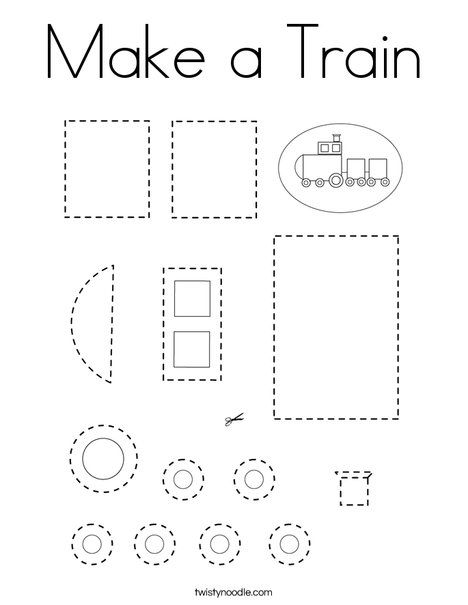 